Annual Action Plan(April 2018 - March 2019)Krishi Vigyan Kendra Manpur, Gaya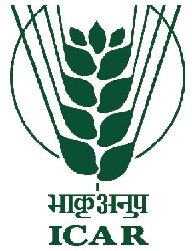 Directorate of Extension Education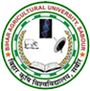 Bihar Agricultural University, Sabour Bhagalpur   Name of the KVK: KRISHI VIGYAN KENDRA, MANPUR, GAYA2.	Name of the host organization: B.A.U., SABOUR, BHAGALPUR, BIHAR3.	  Training Programme to be organized (April 2018 - March 2019)(a) Practising farmer /Farm women (b) Rural Youth(c) Extension FunctionariesExtension Activities 2018-19Action plan of FLD for the year 2018-19FRONT LINE (Cluster) DEMONSTRATION OILSEEDS AND PULSES (2018-19)(B)FRONT LINE DEMONSTRATION OTHER THAN OILSEED & PULSES (2018-19)ACTION PLAN FOR ON FARM TRIAL 2018-19OFT-1Title of on farm trial:  Assess the foliar application of potassium nitrate in late sown wheat for mitigation of terminal heat stress Problem diagnosed: Low yield in late sown wheat due to terminal heat stress Thematic Area: ICMDetails of technologyTechnical option: Technology option 1: Farmers Practice: General cultivation of late sown wheat (during 2nd fortnight of Dec.) without any foliar spray  Technology option 2: Foliar spray 0.5% KNO3 at booting and 0.5% KNO3 at anthesis stageTechnology option 3: Foliar spray 1.0 % KNO3 at anthesis stage Source: BAU, SabourPlot size:  250 sq. m. each farmerNo. of Replication: 06 (Farmers)Performance Indicator: No. of grains/ earheadTest weight (gram)Green yield Q/haEconomics OFT-2Title of on farm trial: Assess the Chickpea for enhancing the profitability  Problem diagnosed: Low profitabilitySource:    BAU, SabourThematic Area: ICMDetails of technologyTechnological Option:-Technology option 1: PG 186 Technology option 2: Sabour Chana-1 Technology option 3: BGM 547 Replication:   10Performance Indicator:Plant height at 30,60,90 days and at maturityDays to 50% flowering and days to maturityNo. of branches per plant, pods/plant and 100 seed weight (g)Seed yield (kg/ha), straw yield/ha and harvest index (%)Disease occurrence(Name & severity)Insect infestation(Name & severity)OFT-3Title of on farm trial: Assess the fertilizer dose in short duration paddy Problem diagnosed: injudicious use of fertilisers Source:     BAU, SabourThematic Area: ICMDetails of technologyTechnological Option:-Technology option 1: Current recommended dose of fertilizer (80:40:20Kg, N: P2O5:   K2O per ha)Technology option 2: Proposed dose of fertilizer (100:45:30Kg, N: P2O5: K2O per ha)Technology option 3: Farmers practice (120:20:10::N:P2O5:K2O)Replication:   10Performance Indicator:No. of tillers/m2Grains per ear head1000 grain weight (gm) Cost of cultivation (Rs/ha)Yield (qt/ha)B:C RatioOFT-4Title of on farm trial:  Assessment of Aonla pricking devices to minimize injuriesProblem diagnosed: Difficulty in hand pricking of Aonla (hand injuries)Thematic Area: DrudgeryDetails of technologyTechnical option: Technology option 1: Hand pricking with fork needle (farmer’s practice)Technology option 2: Hand operated Aonls pricking machine (HAU)Technology option 3: Manually operated Aonla pricking technique (KVK model)Plot size:  No. of Replication: 8Source: HAU (Hissar)Performance Indicator: Capacity in (kg)/hrTime taken in pricking/kgPercentage hand injury/comfortability OFT-5Title of on farm trial:  Assessment of potato varieties for value added productsProblem diagnosed: Excess supply of potatoes in harvesting season result in lower income and lack of knowledge about suitable variety for value added products and lack of storage facilities Details of technologyTechnical option: Technology option 1: Value added product of Kufri Pukraj (F.P)Technology option 2: Value added product of Kufri Khyati (CPRI)Technology option 3: Value added product of Kufri Surya (CPRI)Plot size:  No. of Replication: 10Source of technology: CPRIPerformance Indicator: AcceptabilityStorabilityB:C ratioOFT-6Title of on farm trial:  Assessment of different extension teaching methods in enhancement of farmersProblem diagnosed: Lack of knowledge of farmers with respect to modern technologies of Paddy cultivationSource of technology: BAU, SabourThematic Area: Differ of teaching Details of technologyTechnical option: Farmers practice: No extension teaching methodsTechnology option 1: TrainingTechnology option 2: Training + DemonstrationTechnology option 3: Training + use of ICTPlot size:  No. of Replication: 40 (10 in each)Performance Indicator: Adaptation quotation Change in knowledge gapChange in yield (qtl/ha)Change in B:C ratioOFT-7Title of on farm trial:  Assess the different levels of boron on qualities of cauliflowerProblem diagnosed: Production of poor quality curd of cauliflower in Gaya districtSource of technology: BAU, SabourThematic Area: I.N.M.Details of technologyTechnical option: Farmers practice: Soil application of borax @ 5kg/haTechnology option 1: Soil application of borax @ 10kg/haTechnology option 2: Soil application of borax @ 15kg/haTechnology option 3: Soil application of borax @ 15kg/ha + foliar application of                                                 boron @ 0.2%Plot size:  No. of Replication: 10Performance Indicator: Colour of curdWeight of curdHeight of plant (cm)Yield (qtl/ha)B:C ratioOFT-8Title of on farm trial:  Assessment of herbal drug and micro mineral supplement in postpartum anoestrus in cattle.Problem diagnosed: Infertility in cattleSource of technology: MAPSU, MaharastraThematic Area: Disease ManagementDetails of technologyTechnical option: Farmers practice: Feeding with germinated wheatTechnology option 1: Feeding with germinated wheatTechnology option 2: Use of herbal drugs on 1st and 2nd day and 10th & 11th dayTechnology option 3: Albendazole + microminerals for 28 days + TO1No. of Replication: 10Performance Indicator: No. of animals come in heatNature of dischargeConception rate (%)OFT-9Title of on farm trial:  Effect of probiotic and prebiotic on productivity of dairy animalsThematic Area: Feed managementProblem diagnosed: Low productivity Source of technology: Dr. PDKV, AKOLA, MaharastraDetails of technologyTechnical option: Farmers practice: No use of probiotic and prebioticTechnology option 1: Probiotic @ 10g/day (Saccharomyces cerevisiae)Technology option 2: Probiotic + Prebiotic @15 g/dayTechnology option 3: Albendazole + microminerals for 28 days + TO1 (Saccharomyces cerevisiae + MOS + β GlucansNo. of Replication: 10Performance Indicator: Milk productionCost of milk productionGross returnNet returnB:C ratio Chief Scientist-cum-Univ. Prof.   In-Charge Head           KVK, GayaThematic AreaTitleDurationNo. of participantsNo. of participantsNo. of participantsNo. of participantsThematic AreaTitleDurationSCSTOthersTotalCrop ProductionCrop ProductionCrop ProductionCrop ProductionCrop ProductionCrop ProductionCrop ProductionIntegrated Crop Management Improved package of production for summer mongbean 14-2125Production of organic inputsImportance of green manure crops for organic production system15-2025Weed ManagementWeed management in summer mongbean14-2125Integrated Crop Management Importance of deep summer ploughing to reduce pest population13-2225Cropping SystemsProduction technique for direct seeded rice14-2125Resource Conservation TechnologiesDifferent methods for recharging/conserving ground water12-2325Nursery managementTechnique for MAT type nursery raising in paddy14-2125Nursery managementTechnique for  raising  paddy nursery under deficient/delayed rainfall condition14-2125Integrated Crop Management Production technique for kharif maize14-2125Production of organic inputsBio-fertilizers-a tool for sustainable /organic crop production14-2125Productivity enhancementProduction technique for late sown wheat14-2125Integrated FarmingIFS models for doubling farmers income14-2125Nutrient managementFertilizer and irrigation management in wheat14-2125Total1350-275325Home ScienceHome ScienceHome ScienceHome ScienceHome ScienceHome ScienceHome ScienceGender main streaming through SHGsCapacity building of farm women through SHGs13-2225Storage loss minimizationHome scale method of Safe grain storage15-2025Women & Child careManagement and preventive measures against malnutrition among children11-2425Income generationDifferent avenues of farm women entrepreneurship15-2025Design and development of low/minimum cost dietNutritional upliftment by low cost locally available less familiar foods14-2125Household food security by kitchen gardening Nutrition garden to maintain food & nutrition security14-2125Minimization of nutrients loss in processingPrevention of nutrition loss during cooking process13-2225Income generation & empowerment of womenMushroom production13-2225Value additionPost harvest management of fruits & vegetables11-2425Value additionPreparation of products from Amla14-2125Value additionValue addition of tomato13-2225Value additionValue addition of potato13-2225Women and child careImportance of nutrients and their deficiency management13-2225Women and child careAdulteration in common food materials15-2025Women and child careNutritional requirement for pregnant and lactating women11-2425Total15480327375Veterinary ScienceVeterinary ScienceVeterinary ScienceVeterinary ScienceVeterinary ScienceVeterinary ScienceVeterinary ScienceDairy ManagementManagement of dairy animals during summer15-2025Disease ManagementHS & BQ in dairy animals15-2025Disease ManagementVaccination schedule in dairy animals15-2025Poultry ManagementIncome generation through backyard poultry 15-2025Poultry ManagementCommercial broiler farming15-2025Feed ManagementFormulation of balanced ration15-2025Goat farmingSmall scale goat farming15-2025Fodder productionFodder production round the year15-2025Disease ManagementManagement of common disease15-2025Dairy ManagementClean milk production15-2025Dairy ManagementManagement of cattle in winter season15-2025Disease ManagementInfertility in dairy animals15-2025Disease ManagementCommon disease of goat15-2025Feed ManagementTreatment of straw with urea15-2025Total14700280350Extension EducationExtension EducationExtension EducationExtension EducationExtension EducationExtension EducationExtension EducationGroup dynamicssocio- economic upliftment through farmers group12-1820Group dynamicsFarmers field school is the need of the time for farmers12-1820Organic farmingOrganic farming is the need of the time for farmers12-1820Information networkingUse of electronic media for market update12-1820Information networkingavailability of markets for sale of farmers produce12-1820Capacity buildingCapacity building of farmers & farm women for seed production12-1820Capacity buildingCapacity building for vegetable seed production12-1820Formation and management of SHGsIncreasing income through SHGs12-1820Formation and management of SHGsDoubling farmers income through group formation12-1820Gender mainstreamingGender mainstreaming by means of group activities12-1820Entrepreneurial development Generating income through vermicomposting12-1820Entrepreneurial development Increasing income by means of value addition12-1820Entrepreneurial development Entrepreneurship development in agriculture12-1820Total13260234260Thematic AreaTitleDurationNo. of participantsNo. of participantsNo. of participantsNo. of participantsThematic AreaTitleDurationSCSTOthersTotalCrop ProductionCrop ProductionCrop ProductionCrop ProductionCrop ProductionCrop ProductionCrop ProductionSeed productionSeed production techniques of field crop (cereals/pulse/oilseed)64-2125Total64-2125Extension EducationExtension EducationExtension EducationExtension EducationExtension EducationExtension EducationExtension EducationEntrepreneurship development Vermi composting is the means of developing entrepreneurship62-1820Beekeeping Doubling income through beekeeping 62-1820Total124-3640Home ScienceHome ScienceHome ScienceHome ScienceHome ScienceHome ScienceHome ScienceValue additionFruits & vegetables processing65-1520Entrepreneurship development Mushroom production63-1720Total1283240Veterinary ScienceVeterinary ScienceVeterinary ScienceVeterinary ScienceVeterinary ScienceVeterinary ScienceVeterinary ScienceDairy ManagementDairy Management55-2025Goatry ManagementGoatry Management45-2025Total910-4050Thematic AreaTitleDurationNo. of participantsNo. of participantsNo. of participantsNo. of participantsThematic AreaTitleDurationSCSTOthersTotalCrop ProductionCrop ProductionCrop ProductionCrop ProductionCrop ProductionCrop ProductionCrop ProductionProductivity enhancementTechnical knowhow on ‘App” based fertilizer24-2125Productivity enhancementPackage of practices for rabi crop production23-2225Home ScienceHome ScienceHome ScienceHome ScienceHome ScienceHome ScienceHome ScienceKitchen gardening & human healthHousehold food security by kitchen gardening25-2025Veterinary ScienceVeterinary ScienceVeterinary ScienceVeterinary ScienceVeterinary ScienceVeterinary ScienceVeterinary ScienceDairy ManagementScientific management of dairy animal for improvement in milk production25-2025Extension EducationExtension EducationExtension EducationExtension EducationExtension EducationExtension EducationExtension EducationEntrepreneurship developmentDoubling income through vermicompost production22-1820Entrepreneurship developmentBeekeeping is the means of increasing income22-1820Nature of Extension ActivityNo. of activitiesFarmersFarmersFarmersExtension OfficialsExtension OfficialsExtension OfficialsTotalTotalTotalNature of Extension ActivityNo. of activitiesMaleFemaleTotalMaleFemaleTotalMaleFemaleTotalField Day103005035010-1031050360Kisan Mela3--------MassKisan Ghosthi /Kisan chaupal40700100800251035725110835Exhibition1--------massMethod Demonstrations6601070325631275Workshop1--------MassLectures delivered as resource persons256002062025154062535660Newspaper coverage30--------MassRadio talks04--------MassTV talks05--------MassPopular articles03--------MassExtension Literature05---------Advisory Services500400100500-----500Scientific visit to farmers field10060309010-107030110Farmers visit to KVK500400100500-----500Diagnostic visits10401515---401555Exposure visits5150-------150Soil health Camp5--------massAnimal Health Camp10400-400-----400Soil test campaigns4--------4Celebration of important days (specify)10--------massAny Other (Specify)----------Krishi Vikas Utsav----------Technical bulletin1--------1Total126128204253105732710018332523360S.N.CropPrevious crop and cropping systemPrevious crop and cropping systemPrevious crop and cropping systemFarming situationFarming situationFarming situationArea(ha)Variety Sowing timeTechnology DemonstratedInput of demonstration cost. (Rs.)S.N.CropSummerKharifRabiRainfedIrrigatedIrrigatedArea(ha)Variety Sowing timeTechnology DemonstratedInput of demonstration cost. (Rs.)Kharif PulseKharif PulseKharif PulseKharif PulseKharif PulseKharif PulseKharif PulseKharif PulseKharif PulseKharif PulseKharif PulseKharif PulseKharif Pulse1.Pigeon pea10NA-1/ Malvi 16Jun-JulyBio fungicide+ seed+insecticide110000OilseedOilseedOilseedOilseedOilseedOilseedOilseedOilseedOilseedOilseedOilseedOilseedOilseed1.MustardMoongPaddyRai---10Pusa Mahak/R.SuflamOctober- DecemberSeed+ Sulphur+ insecticide60000PulsesPulsesPulsesPulsesPulsesPulsesPulsesPulsesPulsesPulsesPulsesPulsesPulses1.LentilMoongPaddyLentil RainfedRainfed-50Arun/HUL 57Nov.Seed+ Rhizobium /Trichoderma1750002.Chickpea20As per variety availableOct.Seed+ Rhizobium /Trichoderma2000003.MoongMoongPaddyWheatIrrigated30PDM-139MarchSeed+treatment material+sulpher15000TotalTotalTotalTotalTotalTotalTotalTotalTotalTotalTotalTotal390000S.N.CropPrevious crop and cropping systemPrevious crop and cropping systemPrevious crop and cropping systemFarming situationFarming situationFarming situationFarming situationArea(ha)Area(ha)Variety Sowing timeTechnology DemonstratedTechnology DemonstratedInput of demonstration cost.S.N.CropSummerKharifRabiRainfedIrrigatedIrrigatedIrrigatedArea(ha)Area(ha)Variety Sowing timeTechnology DemonstratedTechnology DemonstratedInput of demonstration cost.1.PaddyVegetablePaddyWheat--Rainfed/Irrigated1010Sahbhagi/R. SwetaSahbhagi/R. SwetaJune- AugustSeed+ZnSo425000250002.WheatMoongPaddyWheat--Irrigated2020HD 2985/HI1563HD 2985/HI1563Nov.Late sown variety + Herbicide1500001500003.Kitchen gardenVeg.Veg.Veg.Irrigated50nos.50nos.Veg. seedsVeg. seedsJuly-Feb.Seeds+ seedlings20000200004. Mushroom Production ------50nos.50nos.Oyster Oyster Oct./Nov.Seed/spawn+chemicals20000200005.Animals-----Irrigated11Makhan grassMakhan grassSep/OctFodder seed10000100006.Paddy insecticides5 ha5 haInsecticideInsecticideJul - Sep12000120007.CabbageMoongMaizeVegetable--Irrigated2ha2haHybridHybridSept.-Nov.Seed3200032000TotalTotalTotalTotalTotalTotalTotalTotalTotalTotalTotalTotalTotalTotal269000269000